Governor Results Review Agenda 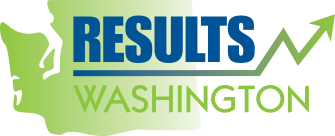 Goal One: World-Class EducationDate:	June 28, 2017Time:	10:30am – 12:00pmLocation:  Results Room, GA Building, G6Topic: Postsecondary education